Excellence in Forage Education Award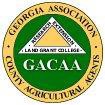 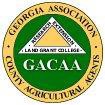 2023Revised: 08/2023Contact: Holly Anderson or Sydni B. Ingram   Agronomy Committee Co-Chairs    Ben Hill County and Thomas County ANR Agentshhickey@uga.edu229-922-0277sydni.barwick25@uga.edu(229) 225-4130Deadline: October 2ndSupporting Specialist:       Dr. Lisa Baxter Forage SpecialistCollege of Agricultural & Environmental SciencesDepartment of Crop and Soil Sciences(Mail) 2360 Rainwater Road | Tifton, GA 31793(Ship) 115 Coastal Way | Tifton, GA 31793(Office) 229.386.3459Sponsored by: Pennington Seed, Inc.Sponsored by: Pennington Seed, Inc.Purpose:Traditional forage production in Georgia has yearly value of over $165 million dollars. When forage crops directed at wildlife are added in, this value easily surpasses the $200 million dollar mark. University of Georgia, College of Agricultural and Environmental Sciences Cooperative Extension Service programs have a significant impact on this industry each year. Extension recommendations are presented to producers, land owners and land managers through various forms of presentations such as meetings, field days, result demonstrations, news articles, newsletters, television and radio. This award recognizes excellence by GACAA member agents who have developed and carried out outstanding Extension education programs in livestock-related forage production.Purpose:Traditional forage production in Georgia has yearly value of over $165 million dollars. When forage crops directed at wildlife are added in, this value easily surpasses the $200 million dollar mark. University of Georgia, College of Agricultural and Environmental Sciences Cooperative Extension Service programs have a significant impact on this industry each year. Extension recommendations are presented to producers, land owners and land managers through various forms of presentations such as meetings, field days, result demonstrations, news articles, newsletters, television and radio. This award recognizes excellence by GACAA member agents who have developed and carried out outstanding Extension education programs in livestock-related forage production.Eligibility:All GACAA members, in good standing, with forage responsibilities may be considered for this award by submitting a written summary of their Extension program(s). State winners within the past 2 years are ineligible. Team entries are permitted.Eligibility:All GACAA members, in good standing, with forage responsibilities may be considered for this award by submitting a written summary of their Extension program(s). State winners within the past 2 years are ineligible. Team entries are permitted.Entry and Judging Criteria:Entry should not exceed four pages and should reflect program activities and accomplishments within the past three years. Judging of the entry will be based on:Statement of problem(s)Statement of educational objectivesReport of implemented activitiesDocumented ImpactOver all creativityIMPORTANT: Entries should demonstrate a multiple programming effort to address Forage or Wildlife issues in the county or area including, but not limited to, seminars, demonstrations, newsletters, mass media, field days, meetings, individual consultations, etc.A one page listing of any supporting materials is permitted in addition to the four page report. Judges will include Extension Forage Specialist(s) and industry professionals.Entry and Judging Criteria:Entry should not exceed four pages and should reflect program activities and accomplishments within the past three years. Judging of the entry will be based on:Statement of problem(s)Statement of educational objectivesReport of implemented activitiesDocumented ImpactOver all creativityIMPORTANT: Entries should demonstrate a multiple programming effort to address Forage or Wildlife issues in the county or area including, but not limited to, seminars, demonstrations, newsletters, mass media, field days, meetings, individual consultations, etc.A one page listing of any supporting materials is permitted in addition to the four page report. Judges will include Extension Forage Specialist(s) and industry professionals.Award:The State Winner will receive a Plaque and a $250 cash award.Recipients must attend GACAA Annual Meeting/Professional Improvement Conference to receive awards, unless exempted by GACAA President because of extenuating circumstances. (Established by GACAA Board action, November, 2008)Award:The State Winner will receive a Plaque and a $250 cash award.Recipients must attend GACAA Annual Meeting/Professional Improvement Conference to receive awards, unless exempted by GACAA President because of extenuating circumstances. (Established by GACAA Board action, November, 2008)